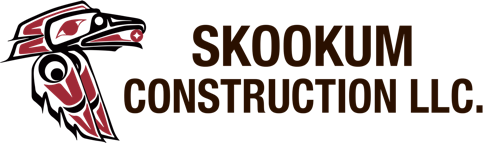 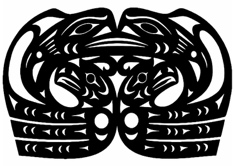 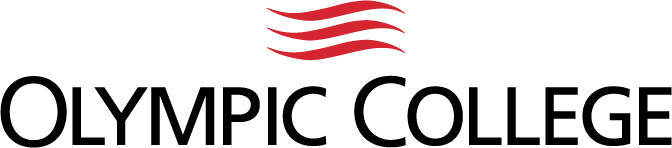 Mark Snyder Memorial Trades ScholarshipAPPLICATION DEADLINE: September 7, 2021Part One - General Student Information (required by all applicants) Please print clearly. _____________________________________________________________________________________Full Name                                MI                                              Last Name                          Date of Birth______________________________________________________________________________________Street Address                                                                                      Email address______________________________________________________________________________________City                                                                  State                                             Zip______________________________________________________________________________________Phone number                                                                                    Cell Number______________________________________________________________________________________Squaxin Tribal Member                                                                              Squaxin Descendant______________________________________________________________________________________Cumulative college GPA	Cumulative High school GPAPart II - Student CertificationI understand that upon notice of receiving a Skookum Construction/Squaxin Youth Council Scholarship award, I must write a letter thanking the donor and sign a letter of acceptance for the scholarship.I understand that I must keep the Education Department informed of my academic progress by sending a copy of my transcripts at the end of the quarter.I understand that I must maintain a passing grade to continue be eligible for scholarship.I understand that the information provided on this application is subject to verification.I understand that, if it is determined that the information which I have provided is incorrect or inaccurate, I may be required to forfeit future scholarship disbursements and possibly repay ones already received.By signing this application I understand that I am responsible for reporting this to the Internal Revenue Service (IRS) for any applicable taxes.__________________________________________________________________________________Application signature                                                                                             Date SignedPart III – Transcript, Recommendation and EssayAttach an unofficial copy of your most recent transcript.Attach one letter of recommendation/reference from former faculty or employer.Attach 2 personal essays (typed, 800 words maximum) addressing: Why I have chosen to pursue a degree or certificate in the trades program.How I plan to make a difference with my trade or degree in my community. Be specific with examples on how you plan to make a difference and don’t forget to tell us why you should be selected for this scholarship.